GUÍA N°2 DE PRIORIZACIÓN CURRICULARFecha: Lunes 3 de agosto de 2020Actividad ICuando te hablan de música chilena, ¿en qué piensas? Pon por escrito tu reflexión._____________________________________________________________________________________________________________________________________________________________________________________________________________________________________________________________________Según tu definición, nombra tres canciones chilenas que conozcas y te gusten._____________________________________________________________________________________________________________________________________________________________________________________________________________________________________________________________________Actividad IIDe las canciones que nombraste, elige la que más te guste.Busca su letra y léela.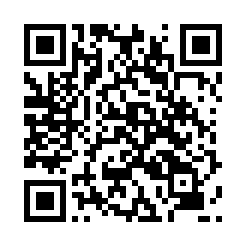 Busca y descarga la música en formato mp3Actividad IIIArticulación con TecnologíaCrea un karaoke de la canción, usando Power Point.Mira cómo hacerlo en este tutorialhttps://www.youtube.com/watch?v=uYplYADG374Si usas celular inteligente, puedes escanear el código.Actividad IVCuando tengas listo tu karaoke, canta la canción y grábate.Actividad VEnvíame tu PPT de karaoke y el video de tu interpretación al correo bosinson@gmail.comActividad VIEvalúate para mejorarMarca sí o no frente a cada afirmación.UNIDAD IIOA 4: Cantar al unísono y a más voces y tocar instrumentos de percusión, melódicos (metalófono, flauta dulce u otros) y/o armónicos (guitarra, teclado, otros).AUTOEVALUACIÓNAUTOEVALUACIÓNAUTOEVALUACIÓNAUTOEVALUACIÓNAUTOEVALUACIÓNAUTOEVALUACIÓNAUTOEVALUACIÓNAUTOEVALUACIÓNSíNoDefiní mi concepto de MÚSICA CHILENADefiní mi concepto de MÚSICA CHILENADefiní mi concepto de MÚSICA CHILENADefiní mi concepto de MÚSICA CHILENADefiní mi concepto de MÚSICA CHILENADefiní mi concepto de MÚSICA CHILENADefiní mi concepto de MÚSICA CHILENADefiní mi concepto de MÚSICA CHILENADi ejemplos de MÚSICA CHILENADi ejemplos de MÚSICA CHILENADi ejemplos de MÚSICA CHILENADi ejemplos de MÚSICA CHILENADi ejemplos de MÚSICA CHILENADi ejemplos de MÚSICA CHILENADi ejemplos de MÚSICA CHILENADi ejemplos de MÚSICA CHILENAEscogí una canción de la MÚSICA CHILENAEscogí una canción de la MÚSICA CHILENAEscogí una canción de la MÚSICA CHILENAEscogí una canción de la MÚSICA CHILENAEscogí una canción de la MÚSICA CHILENAEscogí una canción de la MÚSICA CHILENAEscogí una canción de la MÚSICA CHILENAEscogí una canción de la MÚSICA CHILENABusqué la letra de la canciónBusqué la letra de la canciónBusqué la letra de la canciónBusqué la letra de la canciónBusqué la letra de la canciónBusqué la letra de la canciónBusqué la letra de la canciónBusqué la letra de la canciónBusqué la música de la canción y la descargué en mp3Busqué la música de la canción y la descargué en mp3Busqué la música de la canción y la descargué en mp3Busqué la música de la canción y la descargué en mp3Busqué la música de la canción y la descargué en mp3Busqué la música de la canción y la descargué en mp3Busqué la música de la canción y la descargué en mp3Busqué la música de la canción y la descargué en mp3Vi el tutorial de karaoke para PPT y creé uno con la canción elegidaVi el tutorial de karaoke para PPT y creé uno con la canción elegidaVi el tutorial de karaoke para PPT y creé uno con la canción elegidaVi el tutorial de karaoke para PPT y creé uno con la canción elegidaVi el tutorial de karaoke para PPT y creé uno con la canción elegidaVi el tutorial de karaoke para PPT y creé uno con la canción elegidaVi el tutorial de karaoke para PPT y creé uno con la canción elegidaVi el tutorial de karaoke para PPT y creé uno con la canción elegidaGrabé mi interpretación del karaokeGrabé mi interpretación del karaokeGrabé mi interpretación del karaokeGrabé mi interpretación del karaokeGrabé mi interpretación del karaokeGrabé mi interpretación del karaokeGrabé mi interpretación del karaokeGrabé mi interpretación del karaokeEnvié mis trabajos al profesorEnvié mis trabajos al profesorEnvié mis trabajos al profesorEnvié mis trabajos al profesorEnvié mis trabajos al profesorEnvié mis trabajos al profesorEnvié mis trabajos al profesorEnvié mis trabajos al profesorMe quedé en casa y no salí para nadaMe quedé en casa y no salí para nadaMe quedé en casa y no salí para nadaMe quedé en casa y no salí para nadaMe quedé en casa y no salí para nadaMe quedé en casa y no salí para nadaMe quedé en casa y no salí para nadaMe quedé en casa y no salí para nadaGuardé mis trabajosGuardé mis trabajosGuardé mis trabajosGuardé mis trabajosGuardé mis trabajosGuardé mis trabajosGuardé mis trabajosGuardé mis trabajosCuenta la cantidad de SÍ que obtuviste. Píntalos a continuación, en la barra de progreso, y determina en qué nivel estás.Cuenta la cantidad de SÍ que obtuviste. Píntalos a continuación, en la barra de progreso, y determina en qué nivel estás.Cuenta la cantidad de SÍ que obtuviste. Píntalos a continuación, en la barra de progreso, y determina en qué nivel estás.Cuenta la cantidad de SÍ que obtuviste. Píntalos a continuación, en la barra de progreso, y determina en qué nivel estás.Cuenta la cantidad de SÍ que obtuviste. Píntalos a continuación, en la barra de progreso, y determina en qué nivel estás.Cuenta la cantidad de SÍ que obtuviste. Píntalos a continuación, en la barra de progreso, y determina en qué nivel estás.Cuenta la cantidad de SÍ que obtuviste. Píntalos a continuación, en la barra de progreso, y determina en qué nivel estás.Cuenta la cantidad de SÍ que obtuviste. Píntalos a continuación, en la barra de progreso, y determina en qué nivel estás.Cuenta la cantidad de SÍ que obtuviste. Píntalos a continuación, en la barra de progreso, y determina en qué nivel estás.Cuenta la cantidad de SÍ que obtuviste. Píntalos a continuación, en la barra de progreso, y determina en qué nivel estás.MI DESEMPEÑOMI DESEMPEÑOMI DESEMPEÑOMI DESEMPEÑOMI DESEMPEÑOMI DESEMPEÑOMI DESEMPEÑOMI DESEMPEÑOMI DESEMPEÑOMI DESEMPEÑO12345678910Debo mejorarDebo mejorarDebo mejorarDebo mejorarVoy bien encaminado/aVoy bien encaminado/aVoy bien encaminado/a¡Lo hice muy bien!¡Lo hice muy bien!¡Lo hice muy bien!